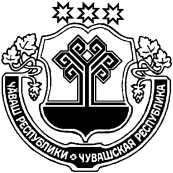 О внесении изменений в постановление администрации Шимкусского сельского поселения от 08.11.2017 №78 «Об утверждении административного регламента по предоставлению муниципальной услуги «Выдача разрешения на строительство, реконструкцию объекта капитального строительства и индивидуальное строительство»В соответствии с Федеральным законом от 06.10.2003 № 131-ФЗ «Об общих принципах организации местного самоуправления в Российской Федерации», Федеральным законом от 11.06.2021 № 170-ФЗ «О внесении изменений в отдельные законодательные акты Российской Федерации в связи с принятием Федерального закона «О государственном контроле (надзоре) и муниципальном контроле в Российской Федерации» администрации Шимкусского сельского поселения Янтиковского района  п о с т а н о в л я е т:1. Внести в административный регламент по представлению администрацией Шимкусского сельского поселения Янтиковского района Чувашской Республики муниципальной услуги «Выдача разрешения на строительство, реконструкцию объектов капитального строительства и индивидуальное строительство», утвержденный постановлением администрации Шимкусского   сельского поселения от 08.11.2017 №78 (с изменениями от 27.09.2018 №50, 24.10.2019 №49, 05.12.2019 №56, 13.03.2020 №20),  14.07.2021 № 48), (далее - Административный регламент) следующие изменения:в пункте 2.6.1 Административного регламента:а) подпункт 5 изложить в следующей редакции: «5. Согласие всех правообладателей объекта капитального строительства в случае реконструкции такого объекта, за исключением указанных в  подпункте 5.2  настоящего пункта случаев реконструкции многоквартирного дома, согласие правообладателей всех домов блокированной застройки в одном ряду в случае реконструкции одного из домов блокированной застройки;»;б) подпункт 6 изложить в следующей редакции:«6. Уникальный номер записи об аккредитации юридического лица, выдавшего положительное заключение негосударственной экспертизы проектной документации, в государственном реестре юридических лиц, аккредитованных на право проведения негосударственной экспертизы проектной документации и (или) негосударственной экспертизы результатов инженерных изысканий, в случае, если представлено заключение негосударственной экспертизы проектной документации;».2. Настоящее постановление вступает в силу после его официального опубликования, за исключением подпункта «б» пункта 1 части 1 настоящего постановления, вступающего в законную силу с 1 сентября 2022 года.Глава Шимкусскогосельского поселения                                                                                             А.В. ТрофимовЧУВАШСКАЯ РЕСПУБЛИКА ЯНТИКОВСКИЙ РАЙОН  ЧĂВАШ РЕСПУБЛИКИТĂВАЙ РАЙОНĚАДМИНИСТРАЦИЯ ШИМКУССКОГО СЕЛЬСКОГОПОСЕЛЕНИЯ ПОСТАНОВЛЕНИЕ11 апреля 2022 г.  №28 село ШимкусыТУРИКАС ТУШКИЛ ЯЛПОСЕЛЕНИЙĚНАДМИНИСТРАЦИЙĚЙЫШĂНУ11 апрель 2022 ç.  №28Турикас Тушкил ялě